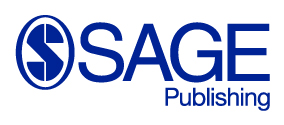 SAGE Student Research Methods Prize – Nomination FormResearch Methods lies at the heart of SAGE, and we are proud to have supported the research community for over 50 years with an unrivalled range of books and resources for teaching at all levels. To recognize hard work and achievement, the SAGE Student Research Methods Prize rewards a student in your department who has made the most significant achievement with a research project or shown the greatest improvement.Please complete the form and send to your sales rep.About YouName: Institution: Department: Institution address: About Your Student Student’s name: Student’s email: What are the criteria for awarding this student the prize? (100 max characters)(Please provide 100-150 words)Why have you nominated this student? (300 max characters)(Please provide 100-150 words)(Please fill in the next two questions if applicable)Student’s Research Project Title:Please briefly summarise student’s Research Project: (150 max characters)(Please provide 100-150 words)Please confirm how you would like the books to be delivered to the student. Sent to student’s home address Sent to institution to award books to students  By ticking this box, you consent for your nomination to be used by SAGE Publishing for marketing purposes.Thank you for completing the form.